2 yas ocak ayI     PLAN AKISI     YENI YIL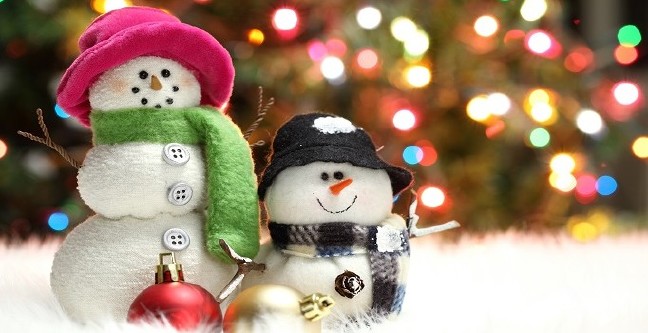 Müzİk etkİnlİĞİhamdi damdi şarkısıKocaman bir kafası var
Minicik bir vücudu var
Başında küçücük şapkası var
Hamdi damdi , Hamdi damdi

Sallanarak yürüyordu
Neşe ile gülüyordu
Karşısına çıktı bir duvar
Ne de yüksek boyuuu var

Duvara çıktı tırmandı
Hamdi damdi yuvarlandı
Bunu yapmayı kolay mı sandı
Canı yandı , canııı yandı.balta şarkısıBalta balta vur vur,
Odunları kır kır
Doldur doldur küfeye,
Haydi yükle eşeğe.

Ai ai eşek, sırtındaki yük pek,
Sana yardım edelim, seni hafifletelim.

Balta, balta, balta balta
Balta balta, balta balta
Bir balta, iki balta, üç balta,
Dört balta, beş balta,
Dur balta.SANAT ETKİNLİĞİYırtma yapıştırma (bal kabağı)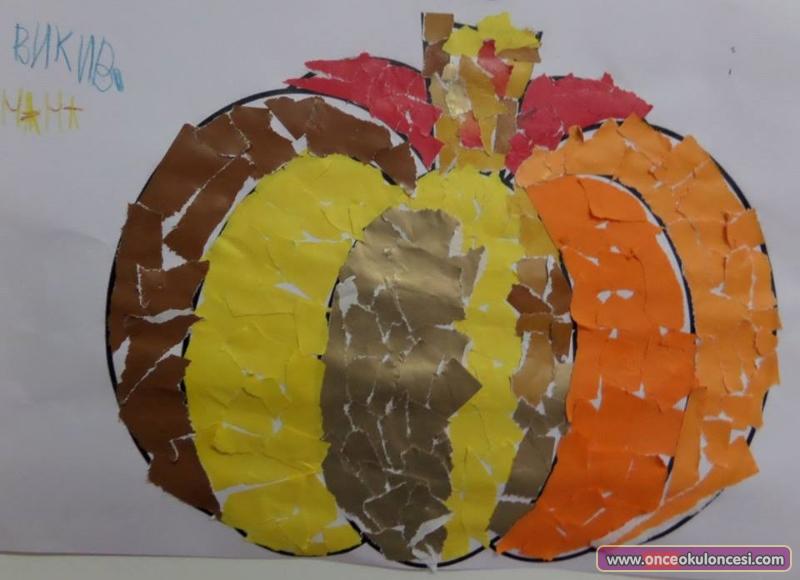 El baskısı (yengeç)Pamuk ile kardan adam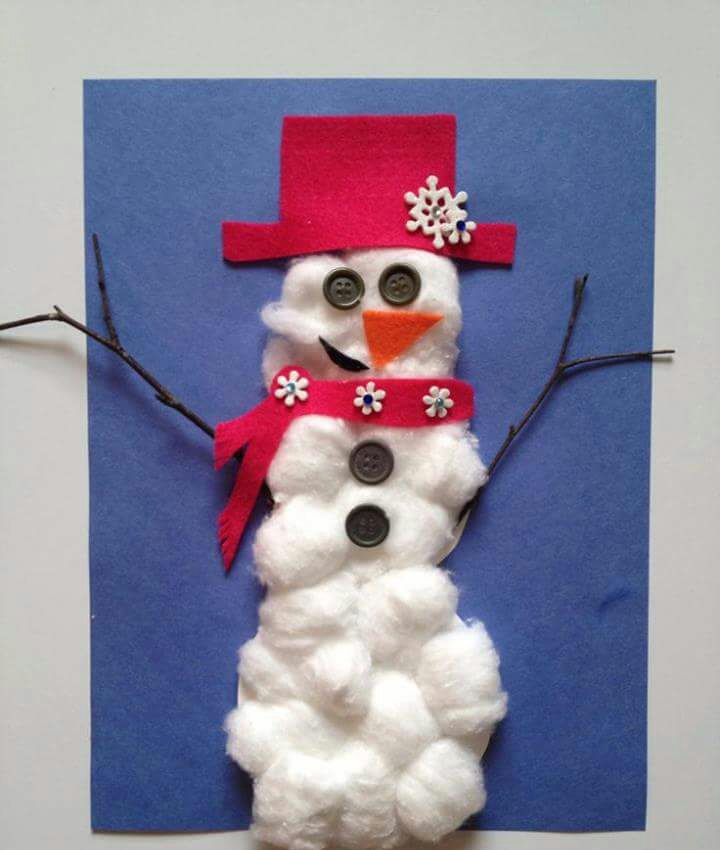 Rulo baskısı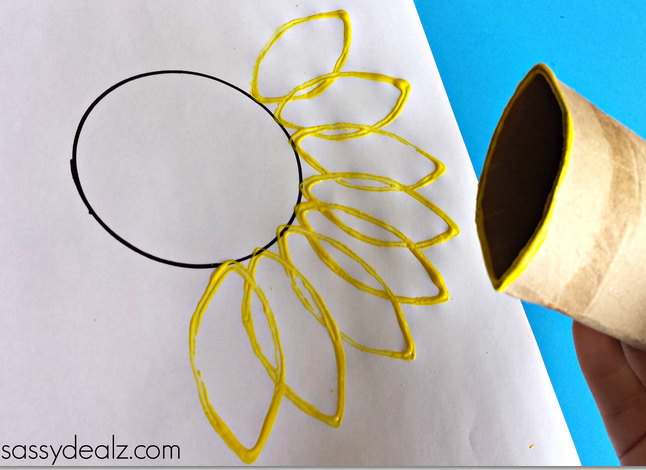 EĞİTİCİ OYUN (MONTESSORİ)TOP İLE RENK EŞLEŞTİRME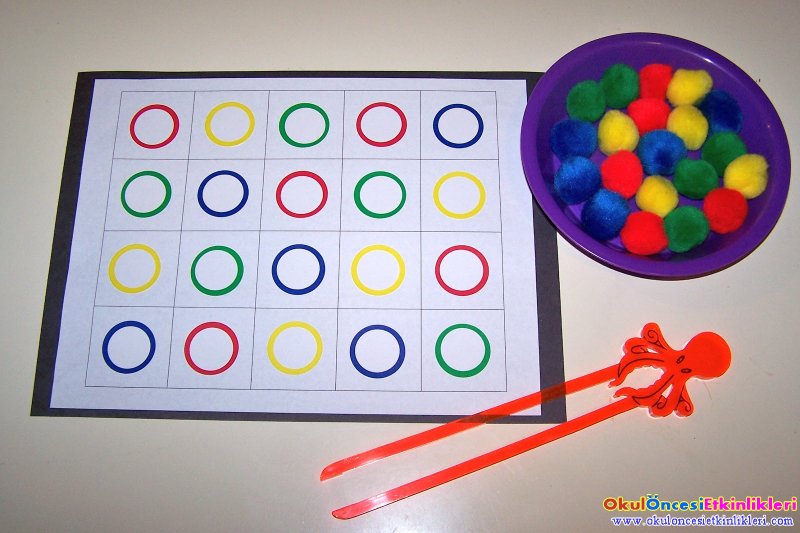 LABİRENT(EL GÖZ KOORDİNASYON)ARABA İLE HEDEFE ULAŞMA OYUNU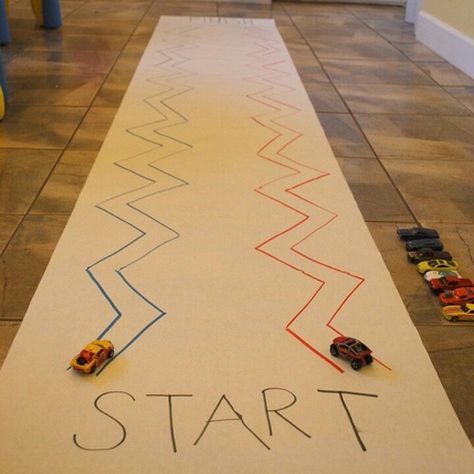 KAPAK AÇ KAPA (KÜÇÜK KAS GELİŞİMİ)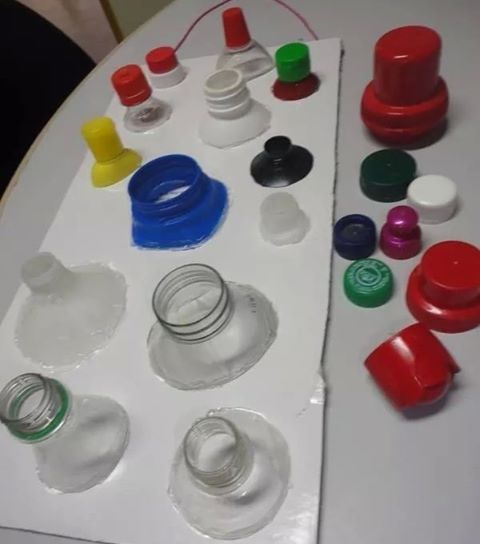 ŞÖNİL İLE GÖK KUŞAĞI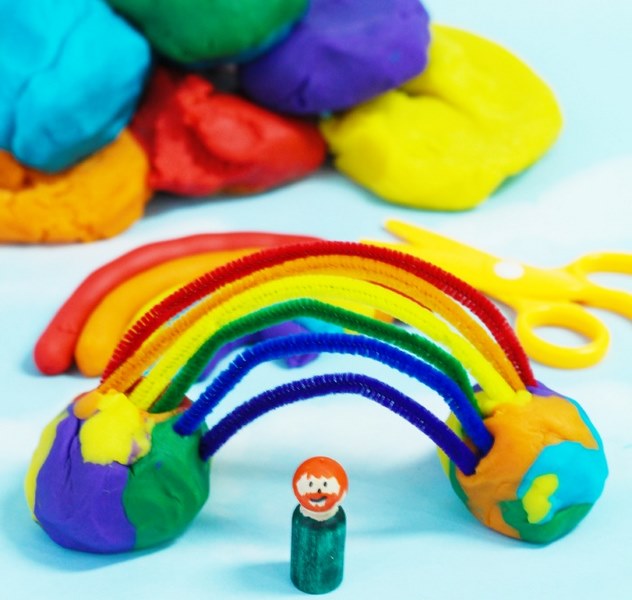 Türkçe dil etkinliGISARMAN KEDİ (HİKAYE)KIŞ PASTASI (hikaye)GIDAK TAVUK(HİKAYE)HAREKETLİ OYUNSEN OYNA OYUNUELİM İÇERDE OYUNUYOGURMA MADDEKLERIOyun hamuruKinetiks kumKAVRAMLARyeşil renkeski-yeni          ÖĞRETMENLER                  ÇİĞDEM KAYA-MERVE ALBAYRAK